Capacity Building Training Series for Sustainable Immunization FinancingWorkshop I:  December 19-22, 2017, Karachi, PakistanRegistration FormFees (Applicable for self-funded participants)Fees for local participants is PKR 30,000 and international is USD 300 covering, training material, AACME credits, and workshop refreshments (Accommodation charges will be on actual basis at the Pearl Continental Hotel, Karachi, Pakistan). Mode of payment will be communicated to selected participants.Please complete this form and mail/e-mail or fax it along with your brief CV on/before November 30, 2017 to Secretariat Continuing Education Programme (CEP), Department of Community Health Sciences, Aga Khan University, Stadium Road, P.O. Box 3500, Karachi 74800, Pakistan; Tel: +92 21 34864802 / 34864836 / 3486 4811; Fax: +92 21 34934294, 34932095; E-mail: chs.cep@aku.edu
. 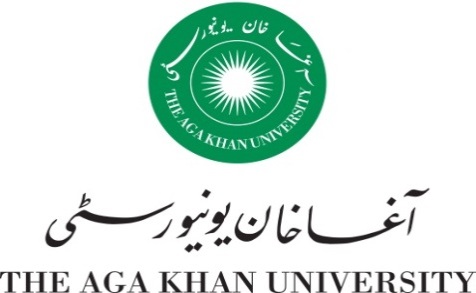 Personal/Professional  DetailsPersonal/Professional  DetailsPersonal/Professional  DetailsFull name(Capital letters)Male	Female Date of birth NationalityResidential CityHighest Educatioanl Degree Work Designation Institution Sector Public          	Private                         Self-employedPublic          	Private                         Self-employedDesignationWorkAddressContact NumberE-mailWork Experience : Tick ONE applicable box:   Work Experience : Tick ONE applicable box:   Work Experience : Tick ONE applicable box:    EPI Program        	 Health Planning & Budgeting              Project Reviews & Approvals  Monitoring & Evaluation	 Thought Leadership   EPI Program        	 Health Planning & Budgeting              Project Reviews & Approvals  Monitoring & Evaluation	 Thought Leadership   EPI Program        	 Health Planning & Budgeting              Project Reviews & Approvals  Monitoring & Evaluation	 Thought Leadership  Years of work in area ticked above Summarize your duties and responsibilities for area ticked above Source of Funding Source of Funding Source of Funding Source of Funding  Sponsoring AgencySelf        	 Employer           Other (name the agency)  BMFG grantSelf        	 Employer           Other (name the agency)  BMFG grantSelf        	 Employer           Other (name the agency)  BMFG grantInclude the following documents with your application Complete and up-to-date curriculum vitae Please indicate any special needs due to physical or learning disabilities Complete and up-to-date curriculum vitae Please indicate any special needs due to physical or learning disabilities Complete and up-to-date curriculum vitae Please indicate any special needs due to physical or learning disabilitiesSignature: I declare that the information I have provided on this application is true and complete.Signature: I declare that the information I have provided on this application is true and complete.Signature: I declare that the information I have provided on this application is true and complete.DateSignature